Before theFederal Communications CommissionWashington, D.C. 20554Memorandum opinion and orderAdopted:  August 6, 2014	Released:  August 7, 2014By the Commission:In this Memorandum Opinion and Order, we deny the Application for Review filed by William B. Clay (“Clay”) on September 22, 2008.  Clay seeks review of an August 21, 2008, action by the Media Bureau (“Bureau”) dismissing Clay’s Petition for Reconsideration of the Bureau’s May 14, 2007, grant of the above-captioned minor change application (“Application”) of Sunburst Media-Louisiana, LLC (“Sunburst”) approving a change in the community of license of Station KXMG(FM), Jean Lafitte, Louisiana (“Station”). Clay raises two objections to the Reconsideration Decision.  First, Clay argues that the Bureau erred in dismissing the Petition for Reconsideration on procedural grounds.  Specifically, Clay claims standing to oppose the grant of the Application because: [Grant of the Application established] binding precedent that would then make it that much harder for Clay, or anyone, to raise similar substantial and serious public interest objections to other grants of this nature, where Clay resides or where others reside.  It is just such a procedural nexus that the Supreme Court recognizes as deserving a relaxed standard of immediacy in Lujan v. Defenders of Wildlife, 504 U.S. 555 (1992), n.7.Second, Clay restates his earlier substantive Section 307(b) objections to the grant of the Application:  “The process and policies prescribed by the Commission in its [2006 Community of License Order], utterly failed to ensure that the facility authorized here has a reasonable probability of providing its community of license, Lafitte, Louisiana, with an ‘outlet for local self-expression,’ the Commission’s only stated objective for its first local service allotment preference, which was dispositive in this case.” Upon review of the Application for Review and the entire record, we conclude that Clay has not demonstrated that the Bureau erred.  We uphold the Bureau’s finding that Clay lacked standing to file the Petition for Reconsideration and did not comply with the procedural requirements of Section 1.106(b)(1), for the reasons stated in the Reconsideration Decision.  We also hold that Clay lacks standing to challenge the substantive discussion in the Reconsideration Decision.  Under Section 5(c)(4) of the Communications Act of 1934, as amended, and Section 1.115(a) of the Rules, an applicant for review must be a “person aggrieved” by an action taken pursuant to delegated authority.  To show that he is “aggrieved” by an action, Clay must demonstrate a direct causal link between the challenged action and his alleged injury, and show that the injury would be prevented or redressed by the relief requested.  In the broadcast regulatory context, standing is generally obtained in one of three ways: (1) as a competitor in the market suffering signal interference; (2) as a competitor in the market suffering economic harm; or (3) as a resident of the station's service area or regular listener of the station.  In this regard, as the Bureau explained in the Reconsideration Decision, Clay’s “procedural injury” arguments relying on Lujan are misplaced.  In Lujan, the Supreme Court stated that a “procedural right” accrues only if there is an associated concrete harm to the person asserting the right.  Here, Clay fails to show any concrete harm accruing to him as a resident of Charlotte, North Carolina, a community located over 650 miles from both Houma and Jean Lafitte, from the grant of the Application.  He does not allege competitive harm or signal interference, nor does he allege to be a listener of the Station.  Clay cites no case in which standing has been granted on the basis that the legal precedent set by one case could affect future, similar, cases.  Moreover, Clay has failed to demonstrate a causal link between the claimed injury and the grant at issue.  In granting the Application, the Bureau applied the processing rules adopted in the Community of License Order; it did not create them.  Therefore, the relevant rules would apply to any future applications notwithstanding grant of the Application.  Finally, the relief Clay requests would no more directly and tangibly benefit him as an individual than it would the national public at large.  For all of these reasons, Clay fails to identify a direct economic or other connection between his interests and grant of the Application.  Therefore, we dismiss, for lack of standing, the Application for Review to the extent that it challenges the Bureau’s substantive conclusions. 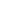 For these reasons, we conclude that the Bureau, in the Reconsideration Decision, properly decided the matters raised, and we uphold its decision for the reasons stated therein.	ACCORDINGLY, IT IS ORDERED that, pursuant to Section 5(c)(4) and (5) of the Communications Act of 1934, as amended, and Section 1.115(a) and (g) of the Commission’s rules, the Application for Review IS DISMISSED for the reasons stated in paragraph 5 above and otherwise IS DENIED.  It is FURTHER ORDERED that the Motion for Stay filed by Clay on September 22, 2008, is DISMISSED as moot. 						FEDERAL COMMUNICATIONS COMMISSION						Marlene H. Dortch						SecretaryIn the Matter ofSunburst Media-Louisiana, LLCApplication for a Construction Permit for a Minor Change to a Licensed FacilityStation KXMG(FM), Jean Lafitte, Louisiana)))))))))File No. BPH-20070119ABGFacility ID No. 25520